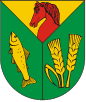 STATUT GMINY KOBYLNICAPOSTANOWIENIA OGÓLNE§ 1.Mieszkańcy Gminy Kobylnica tworzą z mocy prawa wspólnotę samorządową.Gmina wykonuje zadania publiczne w imieniu własnym i na własną odpowiedzialność.Gmina Kobylnica jest samodzielną jednostką samorządu terytorialnego posiadającą osobowość prawną powołaną do organizacji życia publicznego na swoim terenie .Samodzielność Gminy podlega ochronie sądowej.§ 2.Terytorium Gminy obejmuje obszar 245 km2. Jej granice terytorialne określa mapka w skali 1: 200.000 stanowiąca załącznik numer 1 do niniejszego Statutu.§ 3.Siedzibą organów gminy jest miejscowość Kobylnica.§ 4.Herbem Gminy Kobylnica jest głowa konia, łosoś i kłos zboża. Całość przedstawiona na trójdzielnej tarczy herbowej o polu trójbarwnym: zielonym, żółtym i czerwonym. Wzór herbu szczegółowo określa Uchwała Rady Gminy Kobylnica Nr X/105/99 z dnia 31 sierpnia 1999 roku.Flagą Gminy Kobylnica jest flaga, której wzór określa szczegółowo Uchwała Rady Gminy wymieniona w ust. 1§ 5.Gmina używa pieczęci urzędowych, których wykaz stanowi załącznik Nr 2 do niniejszego Statutu.ZADANIA I ZAKRES DZIAŁANIA GMINY§ 6.Zakres działania Gminy obejmuje wszystkie sprawy publiczne o znaczeniu lokalnym, nie zastrzeżone ustawami na rzecz innych podmiotów.Zaspokajanie zbiorowych potrzeb wspólnoty należy do zadań własnych Gminy.Ustawy określają, które zadania własne Gminy mają charakter obowiązkowy.Gmina wykonuje także zadania zlecone z zakresu administracji rządowej wynikające z ustaw szczególnych oraz zadania przejęte od administracji rządowej na podstawie porozumienia z organami tej administracji.§ 7.W celu wykonywania zadań Gmina może tworzyć jednostki organizacyjne,          a także zawierać umowy z innymi podmiotami, w tym z organizacjami pozarządowymi.Wykonywanie zadań publicznych może być realizowane w drodze współdziałania między jednostkami samorządu terytorialnego.Gminy, związki międzygminne, stowarzyszenia jednostek samorządu terytorialnego mogą sobie wzajemnie udzielać pomocy, w tym pomocy finansowej,      w przypadku zaistnienia klęski żywiołowej, nadzwyczajnego zagrożenia środowiska, katastrof lub innych zdarzeń losowych..Wykaz jednostek organizacyjnych Gminy określa załącznik Nr 3 do niniejszego Statutu.WŁADZE GMINY§ 8.Mieszkańcy Gminy podejmują rozstrzygnięcia w głosowaniu powszechnym (poprzez wybory i referendum) lub za pośrednictwem organów gminy.W sprawach samoopodatkowania mieszkańców na cele publiczne oraz odwołania Rady Gminy przed upływem kadencji rozstrzyga się wyłącznie w drodze referendum gminnego.Referendum może być przeprowadzone w każdej innej sprawie ważnej dla Gminy.Zasady i tryb przeprowadzania referendum gminnego określa odrębna ustawa.§ 9.Organami gminy są:Rada Gminy,Wójt Gminy.Działalność organów gminy jest jawna. Jawność działania organów gminy obejmuje w szczególności prawo obywateli do uzyskiwania informacji, wstępu na sesje Rady Gminy i posiedzenia jej komisji, a także dostępu do dokumentów wynikających z wykonywania zadań publicznych, w tym protokołów posiedzeń organów gminy i komisji Rady Gminy.Ograniczenia jawności mogą wynikać wyłącznie z ustaw.Każdy ma prawo wglądu do dokumentów organów gminy oraz komisji,  a w szczególności protokołów posiedzeń oraz uchwałProtokoły z posiedzeń Rady i Komisji podlegają udostępnieniu po ich formalnym przyjęciu – zgodnie z obowiązującymi przepisami prawa oraz Statutem.Udostępnienie informacji publicznej odbywa się na zasadach określonych  w ustawie o dostępie do informacji publicznej:poprzez urzędowy publikator teleinformatyczny Biuletyn Informacji Publicznej (w skrócie BIP),na wniosek zainteresowanej osoby, jeżeli żądana informacja nie jest dostępna w BIP.Dokumenty mogą być udostępnione wyłącznie w siedzibie Urzędu Gminy w obecności pracownika Urzędu:z zakresu działania Rady i Komisji Rady – na stanowisku ds. obsługi Rady Gminy i Komisji Rady,zakresu działania Wójta oraz Urzędu Gminy – przez Sekretarza Gminy.Odpłatność za sporządzenie kserokopii jest ustalona zarządzeniem Wójta.Do spraw indywidualnych z zakresu administracji publicznej mają zastosowanie przepisy art. 73 Kodeksu postępowania administracyjnego, o ile ustawy nie stanowią inaczej.RADA GMINY - ORGAN UCHWAŁODAWCZY§ 10.Rada Gminy jest organem stanowiącym i kontrolnym w Gminie.Ustawowy skład Rady wynosi 15 radnych.Kadencja Rady trwa 4 lata, licząc od dnia wyborów.§ 11.Do właściwości Rady Gminy należą wszystkie sprawy pozostające w zakresie działania Gminy, o ile ustawy nie stanowią inaczej. 	§ 12.Rada Gminy wybiera ze swego grona Przewodniczącego i do dwóch Wiceprzewodniczących bezwzględną większością głosów w obecności co najmniej połowy ustawowego składu Rady, w głosowaniu tajnym.SESJE§ 13.Rada Gminy obraduje na sesjach zwoływanych przez Przewodniczącego w miarę potrzeby, nie rzadziej jednak niż raz na kwartał. Do zawiadomienia o zwołaniu sesji dołącza się porządek obrad wraz z projektami uchwał.Rada Gminy może wprowadzić zmiany w porządku obrad bezwzględną większością głosów ustawowego składu Rady. Pierwszą sesję nowo wybranej Rady Gminy zwołuje Przewodniczący Rady poprzedniej kadencji na dzień przypadający w ciągu 7 dni po ogłoszeniu zbiorczych wyników wyborów do rad na obszarze całego kraju.Po upływie terminu określonego w ust. 3 pierwszą sesję nowo wybranej Rady zwołuje komisarz wyborczy w ciągu 21 dni po ogłoszeniu zbiorczych wyników wyborów dla całego kraju lub w przypadku wyborów przedterminowych na dzień przypadający w ciągu 21 dni po ogłoszeniu wyników wyborów do Rady Gminy.W przypadku wyborów przedterminowych pierwszą sesje zwołuje osoba, którą Prezes Rady Ministrów wyznaczył do pełnienia funkcji organów jednostki samorządu terytorialnego.Pierwszą sesję nowo wybranej Rady Gminy, do czasu wyboru Przewodniczącego Rady, prowadzi najstarszy wiekiem radny obecny na sesji.Na wniosek Wójta lub co najmniej 1/4 ustawowego składu Rady Gminy Przewodniczący obowiązany jest zwołać sesję na dzień przypadający w ciągu 7 dni od dnia złożenia wniosku. Wniosek o zwołanie sesji powinien spełniać wymogi określone w ust. 1  w zdaniu drugim.Do zmiany porządku obrad sesji zwołanej w trybie określonym w ust. 7 stosuje się ust. 2,  z tym że dodatkowo wymagana jest zgoda wnioskodawcy.§ 14.Przewodniczący Rady lub Wiceprzewodniczący, o którym mowa w § 12 w szczególności:zwołuje sesję Rady, otwiera, prowadzi i zamyka sesję,przewodniczy obradom zapewniając właściwy porządek i powagę obrad,kieruje obsługą kancelaryjną posiedzeń Rady,zarządza i przeprowadza głosowanie nad projektami uchwał,podpisuje uchwały Rady,reprezentuje Radę na zewnątrz, jeśli posiada stosowne upoważnienie Rady  czuwa nad zapewnieniem warunków niezbędnych do wykonywania przez radnych ich mandatu.§ 15.Obsługę Rady zabezpiecza stanowisko do spraw obsługi Rady, wchodzące w skład struktury organizacyjnej Urzędu Gminy.§ 16.Za wykonywanie swoich obowiązków Przewodniczącemu Rady przysługuje dieta zryczałtowana według zasad określonych odrębną uchwałą Rady Gminy.Ustalenia zawarte w ust. 1 dotyczą również Wiceprzewodniczących Rady.§ 17.Organizację wewnętrzną oraz tryb pracy Rady określa Regulamin Rady Gminy, stanowiący załącznik Nr 4 do niniejszego Statutu.Regulamin pracy Komisji Rewizyjnej stanowi załącznik Nr 5 do niniejszego Statutu.RADNI§ 18.Radny obowiązany jest kierować się dobrem wspólnoty samorządowej Gminy. Radny utrzymuje stałą więź z mieszkańcami oraz ich organizacjami, a w szczególności przyjmuje zgłaszane przez mieszkańców Gminy postulaty i przedstawia je organom gminy do rozpatrzenia, nie jest jednak związany instrukcjami wyborców.§ 19.Przed przystąpieniem do wykonywania mandatu radni składają ślubowanie: „Wierny Konstytucji i prawu Rzeczypospolitej Polskiej, ślubuję uroczyście obowiązki radnego sprawować godnie, rzetelnie i uczciwie, mając na względzie dobro mojej gminy i jej mieszkańców.”Ślubowanie odbywa się w ten sposób, że po odczytaniu roty wywołani kolejno radni powstają i wypowiadają słowo „ślubuję”. Ślubowanie może być złożone z dodaniem zdania: „Tak mi dopomóż Bóg.”Radni nieobecni na pierwszej sesji Rady Gminy oraz radni, którzy uzyskali mandat w czasie trwania kadencji, składają ślubowanie na pierwszej sesji, na której są obecni.Odmowa złożenia ślubowania oznacza zrzeczenie się mandatu.§ 20.Radny jest obowiązany brać udział w pracach Rady Gminy i jej komisji oraz innych instytucji samorządowych, do których został wybrany lub desygnowany.	§ 21.W związku z wykonywaniem mandatu radny korzysta z ochrony prawnej przewidzianej dla funkcjonariuszy publicznych.Rozwiązanie z radnym stosunku pracy wymaga uprzedniej zgody Rady Gminy. Rada Gminy odmówi zgody na rozwiązanie stosunku pracy z radnym, jeżeli podstawą rozwiązania tego stosunku są zdarzenia związane z wykonywaniem przez radnego mandatu.Pracodawca obowiązany jest zwolnić radnego od pracy zawodowej w celu umożliwienia mu brania udziału w pracach organów gminy.Na zasadach ustalonych przez Radę Gminy radnemu przysługują diety oraz zwrot kosztów podróży służbowych.Rada Gminy przy ustalaniu wysokości diet radnych bierze pod uwagę funkcje pełnione przez radnego.§ 22.Radny nie może brać udziału w głosowaniu w Radzie ani w komisji, jeżeli dotyczy ono jego interesu prawnego.§ 23.Radni mogą tworzyć kluby radnych.KOMISJE RADY§ 24.Rada Gminy kontroluje działalność Wójta, gminnych jednostek organizacyjnych oraz jednostek pomocniczych gminy; w tym celu powołuje Komisję Rewizyjną.Komisja Rewizyjna wykonuje zadania zlecone przez Radę w zakresie kontroli. Uprawnienie to nie narusza uprawnień kontrolnych innych komisji, powoływanych przez Radę Gminy.§ 25.Rada Gminy ze swojego grona może powoływać stałe i doraźne komisje do określonych zadań, ustalając przedmiot działania i skład osobowy.Członkowie komisji wybierani są w głosowaniu jawnym.Komisje podlegające Radzie, przedkładają jej plany pracy oraz sprawozdania  z działalności. WÓJT GMINY - ORGAN WYKONAWCZY§ 26.Organem wykonawczym Gminy jest Wójt.§ 27.Wójt, w drodze zarządzenia, powołuje oraz odwołuje swojego zastępcę.§ 28.Wójt wykonuje uchwały Rady Gminy i zadania Gminy określone przepisami prawa.§ 29.Wójt kieruje bieżącymi sprawami Gminy oraz reprezentuje ją na zewnątrz.§ 30.Wójt wykonuje zadania przy pomocy urzędu gminy.Organizację i zasady funkcjonowania urzędu gminy określa regulamin organizacyjny, nadany przez Wójta w drodze zarządzenia.Kierownikiem urzędu jest Wójt.Wójt może powierzyć prowadzenie określonych spraw Gminy w swoim imieniu Zastępcy Wójta lub Sekretarzowi Gminy.Kierownik urzędu wykonuje uprawnienia zwierzchnika służbowego w stosunku do pracowników urzędu oraz kierowników gminnych jednostek organizacyjnych. § 31.Decyzje w indywidualnych sprawach z zakresu administracji publicznej wydaje Wójt, o ile przepisy szczególne nie stanowią inaczej.Wójt może upoważnić swojego zastępcę lub innych pracowników urzędu gminy do wydawania decyzji administracyjnych w imieniu Wójta.JEDNOSTKI POMOCNICZE GMINY§ 32.W Gminie mogą być tworzone jednostki pomocnicze: sołectwa.Organizację i zakres działania sołectwa określa Rada Gminy odrębnym statutem, po przeprowadzeniu konsultacji z mieszkańcami.Statut może przewidywać powołanie jednostki niższego rzędu w ramach sołectwa.Statut sołectwa określa w szczególności:nazwę i obszar sołectwa,zasady i tryb wyborów organów sołectwa,organizację i zadania organów sołectwa,zakres zadań przekazywanych sołectwu przez Gminę oraz sposób ich realizacji,zakres i formy kontroli oraz nadzoru organów gminy nad działalnością organów sołectwa.§ 33.Utworzenie, połączenie, podział lub zniesienie sołectwa może nastąpić  z zachowaniem następujących zasad:inicjatorem utworzenia, połączenia, podziału lub zniesienia sołectwa mogą być mieszkańcy obszaru, który sołectwo obejmuje lub może obejmować, albo organy gminy,utworzenie, połączenie, podział lub zniesienie sołectwa musi być poprzedzone konsultacjami z mieszkańcami tego obszaru.O utworzeniu, połączeniu, podziale lub zniesieniu sołectwa rozstrzyga Rada Gminy w drodze uchwały z uwzględnieniem zasad określonych  w Statucie.Wójt Gminy prowadzi rejestr sołectw gminy.Wykaz sołectw gminy stanowi załącznik Nr 6 do niniejszego Statutu.§ 34.Sołtys może uczestniczyć w pracach Rady Gminy bez prawa udziału w głosowaniu, tj. uczestniczyć w sesjach Rady, zgłaszać wnioski, wykonywać zadania określone przez Radę.Przewodniczący Rady Gminy jest każdorazowo zobowiązany do zawiadamiania, na takich samych zasadach jak radnych, sołtysa o sesji Rady Gminy.§ 35.Rada Gminy może ustanowić zasady, na jakich sołtysowi będzie przysługiwała dieta lub zwrot kosztów podróży służbowej.§ 36.Sołectwa mogą prowadzić gospodarkę finansową w ramach budżetu gminy.Zasady prowadzenia gospodarki finansowej oraz korzystania z mienia komunalnego określa statut sołectwa.PRACOWNICY SAMORZĄDOWI§ 37.Pracownikiem samorządowym zatrudnionym z wyboru jest Wójt.§ 38.Pracownikiem samorządowym, z którym nawiązany jest stosunek pracy w formie powołania są Skarbnik Gminy, Zastępca Wójta.Podstawą nawiązania stosunku pracy na podstawie powołania jest uchwała Rady Gminy podejmowana na wniosek Wójta Gminy.§ 39.Pracownikami samorządowymi zatrudnionymi na podstawie umowy o pracę są osoby zajmujące inne stanowiska niż określone w § 37 i 38PUBLIKOWANIE PRZEPISÓW GMINNYCH§ 40.Uchwały stanowiące akty prawa miejscowego podlegają opublikowaniu w Dzienniku Urzędowym Województwa Pomorskiego.Urząd Gminy prowadzi zbiór przepisów gminnych dostępny do powszechnego wglądu w jego siedzibie, jak również udostępnia nieodpłatnie Dziennik Ustaw i Monitor Polski lub zawarte w nich akty normatywne i inne akty prawne w tym orzeczenia :do wglądu i do pobrania w formie dokumentu elektronicznego na stronie BIP Urzędu Gminy;w formie elektronicznej, do powszechnego wglądu w godzinach pracy Urzędu Gminy, w miejscu do tego przeznaczonym i powszechnie dostępnym.POSTANOWIENIA KOŃCOWE§ 41.Statut oraz każda jego zmiana podlegają opublikowaniu w Dzienniku Urzędowym Województwa Pomorskiego.Statut wchodzi w życie po upływie 14 dni od jego ogłoszenia.§ 42.W sprawach nieuregulowanych w Statucie mają zastosowanie przepisy ustaw:z dnia 8 marca 1990 r. o samorządzie gminnym (Dz. U. z 2001r. Nr 142, poz.1591 z późn. zm.),z dnia 20 czerwca 2002 r. o bezpośrednim wyborze wójta, burmistrza i prezydenta miasta (Dz. U. z 2002 r. Nr 113, poz. 984 z późn. zm.),z dnia 21 listopada 2008 r. o pracownikach samorządowych (Dz. U. z 2008 r. Nr 223, poz.1458 z późn. zm.),z dnia 27 sierpnia 2009 r. o finansach publicznych (Dz. U. Nr 157, poz. 1240 z późn. zm.).§ 43.Wykaz załączników do Statutu Gminy Kobylnica:Załącznik nr 1 - Mapka Gminy,Załącznik nr 2 - Wykaz pieczęci urzędowych,Załącznik nr 3 - Wykaz jednostek organizacyjnych Gminy Kobylnica,Załącznik nr 4 - Regulamin Rady Gminy,Załącznik nr 5 - Regulamin Komisji Rewizyjnej,Załącznik nr 6 - Wykaz jednostek pomocniczych Gminy Kobylnica.